«Что необходимо, а чего нельзя делать для развития опытно – исследовательской деятельности дошкольников»Поощрять любопытство, которое порождает потребность в новых впечатлениях, любознательность: она порождает потребность в исследовании.Нельзя отмахиваться от совместных действий с ребёнком, игр и т.п. – ребёнок не может развиваться в обстановке безучастности к нему взрослых. Предоставлять возможность ребёнку действовать с разными предметами и материалами, поощрять экспериментирование с ними, формируя в детях мотив, связанный с внутренними желаниями узнавать новое, потому что это интересно и приятно, помогать ему в этом своим участием. Не следует бесконечно указывать на ошибки и недостатки деятельности ребёнка. Осознание своей не успешности приводит к потере всякого интереса к этому виду деятельности.С раннего детства побуждайте малыша доводить начатое дело до конца, эмоционально оценивайте его волевые усилия и активность. Ваша положительная оценка для него важнее всего.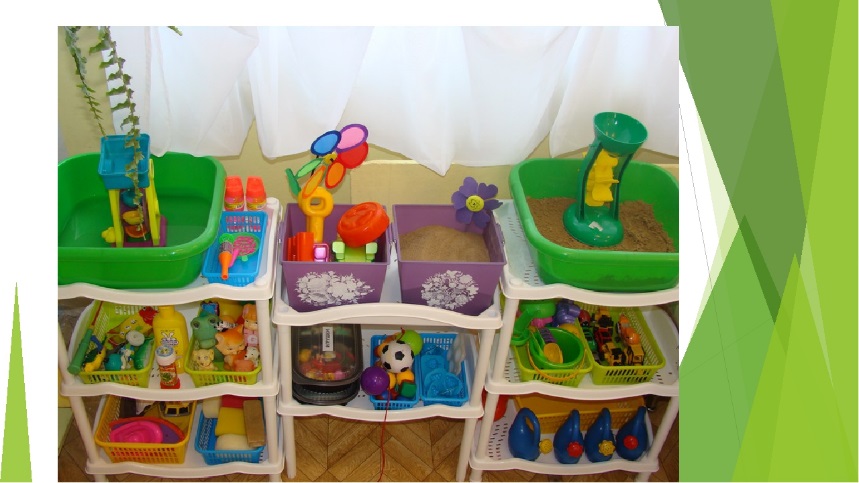 «Расскажи – и я забуду, покажи – и я запомню, дай попробовать – и я пойму»Китайская пословицаСледуйте совету В.А. Сухомлинского: «Умейте открыть перед ребёнком в окружающем мире что-то одно, но открыть так, чтобы кусочек жизни заиграл перед детьми всеми красками радуги. Оставляйте всегда что-то недосказанное, чтобы ребёнку захотелось ещё и ещё раз возвратиться к тому, что он узнал».Муниципальное дошкольное образовательное учреждение «Детский сад № 23 с. Шурскол» «STEM- образование»в детском садуОбразовательный модуль «Экспериментирование»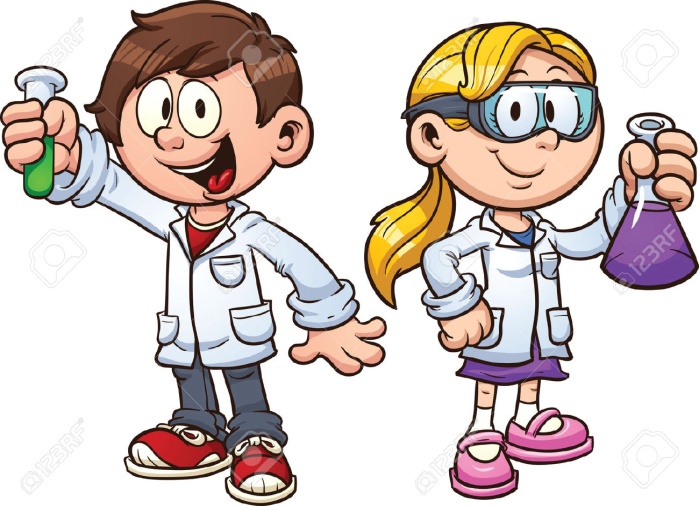 Составитель: воспитатель Шинакова М.С.2020г.Образовательный модуль «Экспериментирование»Набор экспериментов, предложенных в модуле, поможет увлечь детей изучением самых разных свойств окружающего мира Позволяет организовать знакомство детей со свойствами воды, воздуха, объектов неживой и живой природыоптическими явлениями.Помогайте детям находить ответы на их вопросы самостоятельно.Экспериментирование дает детям реальные представления о различных сторонах предметов и явлений, об их взаимоотношениях с другими предметами, явлениями и со средой, в которой они находятся.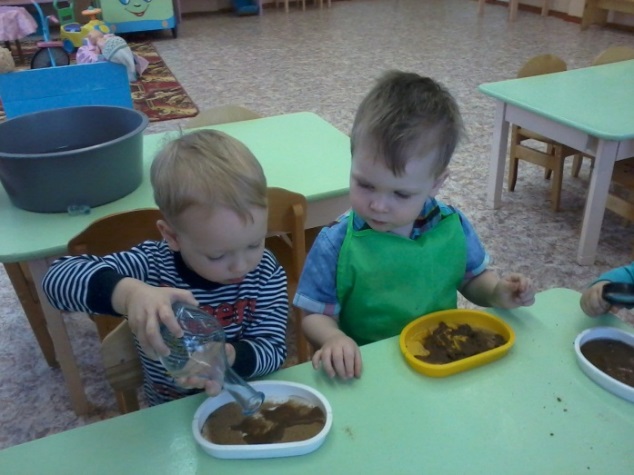 Экспериментирование, бесспорно, является не только средством экологического воспитания и образования, но и умственного развития. Оно формирует у ребёнка первичную естественнонаучную картину мира. Итогом такой работы станет развитая наблюдательность, умение мыслить самостоятельно, осознанное и бережное отношение ко всему окружающему.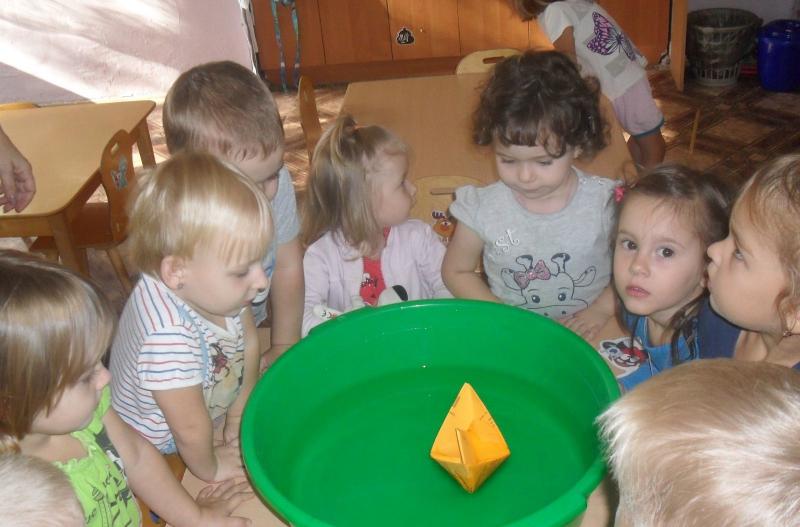 Главное достоинство экспериментирования Заключается в том, что оно даёт детям реальные представления о различных сторонах изучаемого объекта.Материалы для организации детского экспериментирования в группах младшего дошкольного возрастаВерёвочки для изготовления цветных льдинок.трубочки для коктейля.пластиковые стаканчики разного размера.разноцветные воздушные шарики.мыльные пузыри.камешки разного размера.полиэтиленовые пакетики.скорлупа орехов.Вата.деревянные пробки.Бумага.Тряпочки.деревянные палочки.кусочки ткани.Краски.Песок.Вода.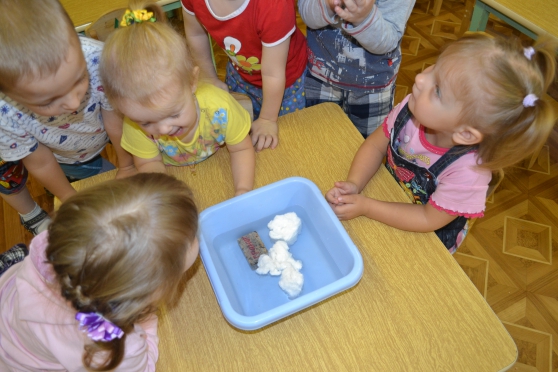 